Publicado en España el 15/11/2022 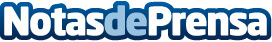 Kostto, la startup que ayuda a ahorrar dinero en productos esenciales para el hogarLa filosofía de Kostto es clara: no añadir margen de beneficio a los productos y vender a precio de coste ofreciendo los precios más bajos para sus clientesDatos de contacto:Miguel Carrillo611682991Nota de prensa publicada en: https://www.notasdeprensa.es/kostto-la-startup-que-ayuda-a-ahorrar-dinero Categorias: Nacional E-Commerce Consumo Hogar http://www.notasdeprensa.es